DEMANDE D’AIDE AUX CLUBSCONVENTION INDIVIDUALISÉE     LIGUE D'AQUITAINE DE TIR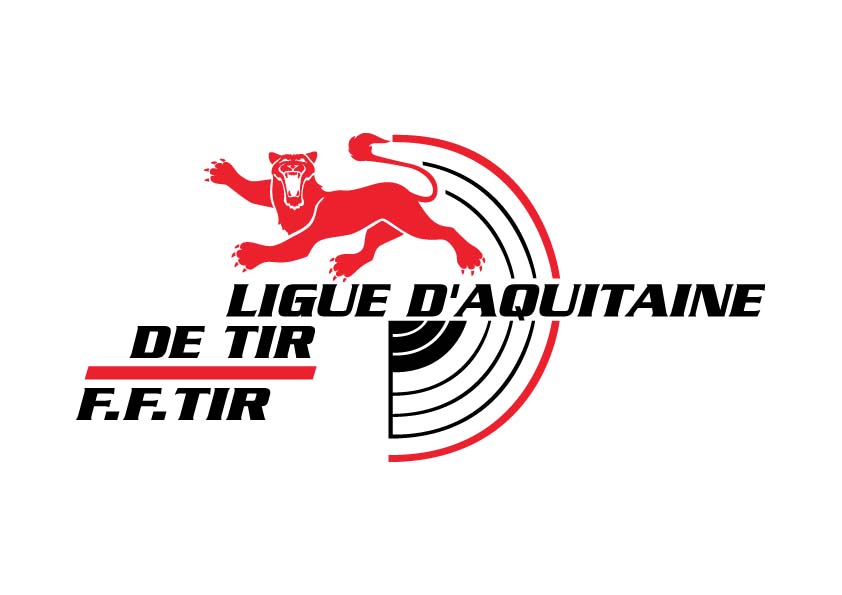 SAISON 2022/2023Le dossier est à retourner au siège de la Ligue par adresse mail : ligue-regionale-aqu@orange.fr ou par voie postale : Ligue d’Aquitaine de Tir, Maison Régionale des Sports, 2 avenue de l’Université, 33400 TALENCE.*Seules les demandes concernant des travaux d’aménagement, d’accessibilité, de sécurisation et/ou d’isolation (phonique, thermique) ainsi que du matériel de tir (cibleries) seront prises en considération par la commission des finances de la Ligue. Les demandes en rapport avec les achats d’armes ne seront pas traitées. Les justificatifs d’achat (factures acquittées) doivent être joints au dossier.Cette fiche doit obligatoirement être remplie pour toutes les demandes et quel que soit le montant de l’aide  sollicitée.Je soussigné(e), …………………………………………………………, Président(e) du club de …………………………………………………- atteste que le club est affilié à la Ligue d’Aquitaine de Tir,- atteste que le club est à jour de ses cotisations,- atteste que l’aide sollicitée sera entièrement investie dans le projet présenté,- atteste exactes et sincères les informations du présent dossier.Fait le …………………………., à ……………………………..SignatureAfin de compléter votre dossier, merci de joindre à ce dossier de demandes les pièces suivantes :Photos explicatives des travaux réalisés ou en cours ;Plan(s) des pas de tir ;Factures acquittées ;Tout document pouvant apporter des informations supplémentaires à la compréhension du projet.1) LE CLUB1) LE CLUBCOORDONNÉESCOORDONNÉESNUMERO DU CLUBNOM DU CLUBPRESIDENTADRESSE DU SIEGE SOCIALN° TELEPHONEE-MAILINFORMATIONS SPORTIVESINFORMATIONS SPORTIVESDISCIPLINES PRATIQUEESDISTANCE DES PAS DE TIRNIVEAU HOMOLOGATIONDATE HOMOLOGATIONPRESENCE ECOLE DE TIR ?LABELLISATION HANDICAP ?DERNIERS TRAVAUX REALISES DATE DES DERNIERS TRAVAUX REALISES2) PROJET DU CLUB2) PROJET DU CLUB2) PROJET DU CLUBDESIGNATIONDETAIL*MONTANT TTC (en €)InsonorisationSécurisation du stand et mise aux normesAccessibilité pour les personnes en situation de handicap (normes législatives)Création d’un stand / pas de tir (matériel, ciblerie)MONTANT TOTALMONTANT TOTAL3) DESCRIPTION DU PROJETDécrivez avec précision les travaux réalisés ainsi que leurs objectifs.4) ATTESTATION SUR L’HONNEUR5) PIECES A FOURNIR